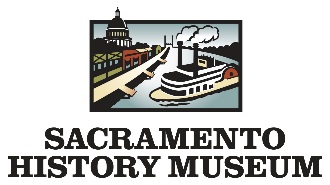 Field Trip/Outreach Scholarship Application2017-2018 Season                                 Scholarship will cover all fees for 35 students participating in: 1 Program at the Sacramento History Museum                                                                                                 OR 1 Outreach Presentation at you school site.Please check all that apply to school/organization:    Low Income         Title 1       Applicants MUST send in this form with the Field Trip Request Form to be          considered for the scholarship.Please allow two weeks for response.  Forms may be submitted via fax, email or mail.		Signature: 		                                   Date:	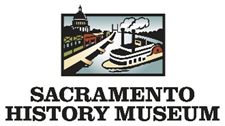 I am interested in:    Visiting the Sacramento History Museum (You come to us!)	 Outreach Programs (We come to you!)Have you visited us before?	 Yes	 NoIf no, how did you hear about our field trip opportunities? Word of Mouth	 Public Programs Brochure	 Internet	 Personal Visit to the MuseumIf Internet, please specify where: Indoor Museum Programs (1 hour each)		 Gold Rush w/ Gold Panning (1.5 hrs.)		 Museum Scavenger Hunt              Nisenan Head West					 Guided Museum Tour	      May Woolsey Historic Print Shop (30 minutes)		 California’s Agriculture 	      Anchors Away      Outdoor Museum Programs  (1 hour each) Underground Tour	                                   The Gold Fever! Tour Old Sacramento Scavenger Hunt                Gold Panning (30 minutes)How many of each of the following will be attending?Notes or Comments?Please note that this is not a program confirmation. This request form does not guarantee you the program, date or time requested above. Please allow one business week to receive a response to request. Request forms can be submitted via email, fax or by mail.Educational and Interpretive ProgramsSacramento History Museum101 I StreetSacramento, CA 95814Fax (916) 264-5100Number of StudentsGrade LevelNumber of TeachersNumber of ChaperonesLast Name   First NameSchool/Group Name                                                         Grade Level/ Age GroupSchool/Group Name                                                         Grade Level/ Age GroupSchool AddressSchool AddressContact PhoneContact EmailTeacher Names(s): please include Miss, Ms., Mrs., Mr. Teacher Names(s): please include Miss, Ms., Mrs., Mr. StudentsTeachersChaperones1st Preference2nd Preference3rd PreferenceDateDateDateTimeTimeTime